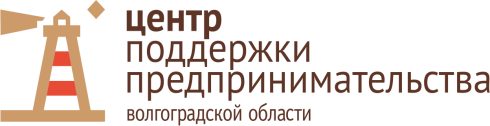 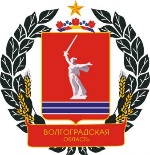 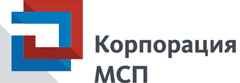 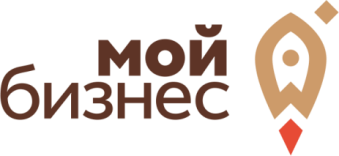 Программа бесплатного тренинга«САМОЗАНЯТОСТЬ -ИНСТРУКЦИЯ ПО ПРИМЕНЕНИЮ»Дата проведения: 05.10.2021 г. Начало регистрации участников: с 14.00-14.30Время проведения: с 14.30 до 16.30Место проведения тренинга: г. Волгоград, ул. Качинцев, д. 63. Бизнес-тренер: Изюмова Ольга Николаевна – финансовый аналитик ООО «МОВИСТА РЕГИОНЫ: Волгоград», член Волгоградской региональной общественной организации руководителей «Совет директоров»ВремяТема14.30-14.40Открытие тренинга. Приветственное слов. Знакомство участников. Определение правил работы в группе и ожиданий участников тренинга.14.40-15.00Юридические аспекты. Регистрация самозанятых15.00-15.20Преимущества и особенности налога на профессиональный доход. Меры поддержки15.20-15.40Агрегаторы, платформы, маркетплейсы и иные источники заказов для самозанятых.15.40-16.00Особенности участия самозанятых в закупках.16.00-16.20Что важно знать вашим клиентам. Жизненные ситуации.16.20-16.30Подведение итогов. 